/08 RM 03930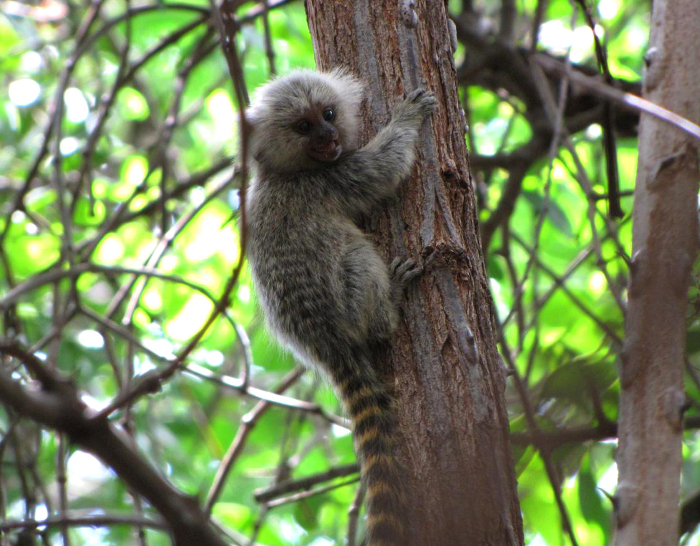 